Неделя безопасностиФотоотчет беседы-инструктажа в младшей группе   по пожарной безопасности в новогодние праздникиВоспитатель:  МАДОУ №429 Серебрякова Л.Д.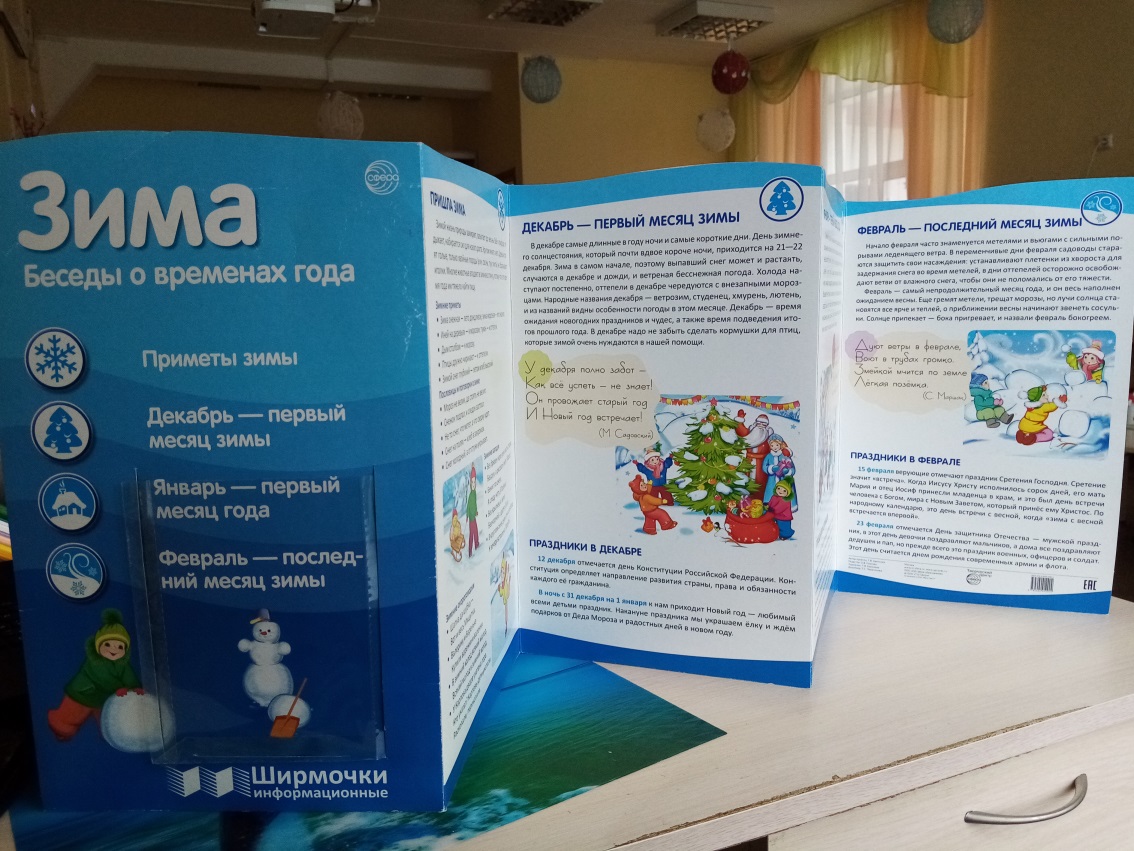 Декабрь презентовал зиму. Зима- удивительная пора, полная волшебства и праздничного настроения. Но в праздничной суматохе никак нельзя забывать о правилах безопасного поведения как дома, так и на природе. Мы с детьми провели беседу-инструктаж о пожарной безопасности в новогодние праздники.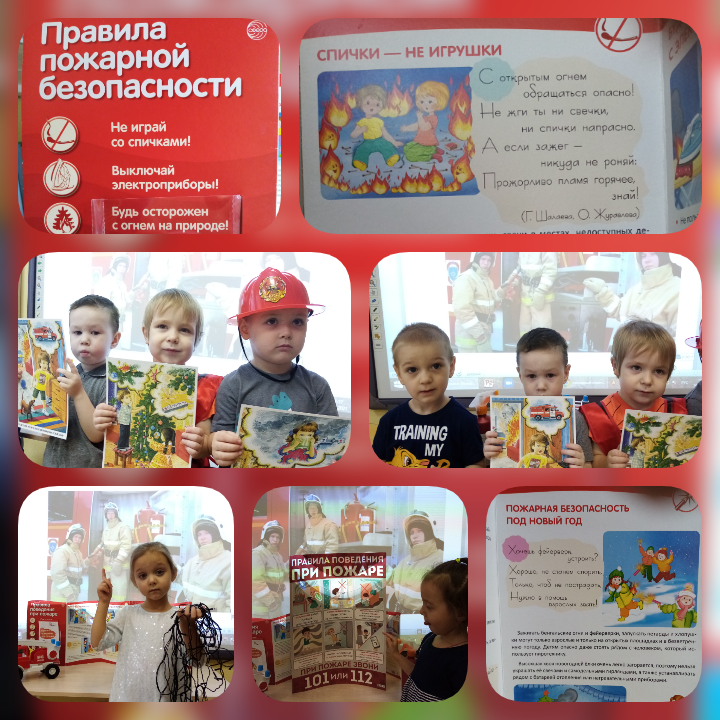 